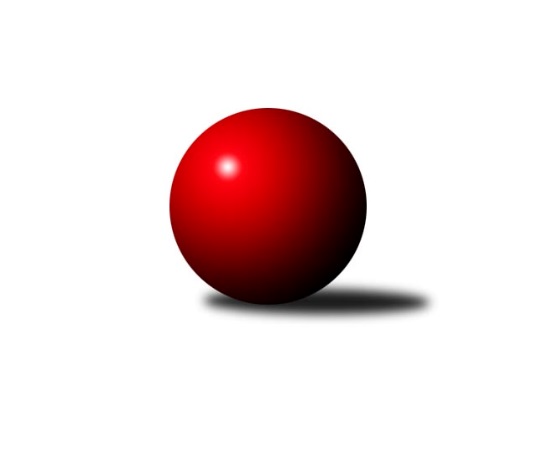 Č.17Ročník 2017/2018	3.2.2018Nejlepšího výkonu v tomto kole: 3321 dosáhlo družstvo: KK Vyškov BJihomoravská divize 2017/2018Výsledky 17. kolaSouhrnný přehled výsledků:KK Mor.Slávia Brno B	- TJ Sokol Brno IV	2:6	3088:3196	9.5:14.5	2.2.KK Réna Ivančice 	- TJ Sokol Mistřín B	6:2	2655:2558	15.5:8.5	2.2.KK Orel Ivančice	- TJ Sokol Luhačovice B	2:6	3102:3202	11.0:13.0	2.2.KK Vyškov B	- KK Jiskra Čejkovice	6:2	3321:3277	12.0:12.0	3.2.SKK Dubňany B	- KC Zlín B	6:2	3258:3122	15.5:8.5	3.2.TJ Valašské Meziříčí B	- KK Orel Telnice	3:5	3260:3307	11.0:13.0	3.2.TJ Jiskra Otrokovice	- KK Blansko B	7:1	3101:3046	14.5:9.5	3.2.Tabulka družstev:	1.	SKK Dubňany B	17	12	1	4	89.0 : 47.0 	230.0 : 178.0 	 2987	25	2.	KK Réna Ivančice	17	12	1	4	85.5 : 50.5 	236.0 : 172.0 	 3164	25	3.	KK Orel Telnice	17	10	1	6	75.5 : 60.5 	218.5 : 189.5 	 3000	21	4.	KK Jiskra Čejkovice	17	10	0	7	79.0 : 57.0 	228.0 : 180.0 	 3022	20	5.	TJ Sokol Luhačovice B	17	9	2	6	71.0 : 65.0 	212.5 : 195.5 	 3069	20	6.	KC Zlín B	17	9	0	8	65.5 : 70.5 	197.0 : 211.0 	 3054	18	7.	TJ Sokol Mistřín B	17	7	3	7	67.0 : 69.0 	204.0 : 204.0 	 3090	17	8.	KK Blansko B	17	8	1	8	60.0 : 76.0 	182.0 : 226.0 	 3012	17	9.	KK Vyškov B	17	8	0	9	67.0 : 69.0 	197.5 : 210.5 	 2953	16	10.	TJ Sokol Brno IV	17	7	1	9	63.0 : 73.0 	206.5 : 201.5 	 3056	15	11.	KK Mor.Slávia Brno B	17	7	0	10	65.0 : 71.0 	189.5 : 218.5 	 3035	14	12.	TJ Jiskra Otrokovice	17	7	0	10	63.5 : 72.5 	195.0 : 213.0 	 2928	14	13.	KK Orel Ivančice	17	5	2	10	54.0 : 82.0 	177.5 : 230.5 	 3033	12	14.	TJ Valašské Meziříčí B	17	2	0	15	47.0 : 89.0 	182.0 : 226.0 	 3082	4Podrobné výsledky kola:	 KK Mor.Slávia Brno B	3088	2:6	3196	TJ Sokol Brno IV	Radim Herůfek	128 	 131 	 148 	150	557 	 2:2 	 532 	 131	139 	 121	141	Pavel Husar	Boštjan Pen *1	114 	 125 	 95 	143	477 	 1:3 	 526 	 145	138 	 124	119	Jiří Smutný	Patrik Schneider	121 	 125 	 111 	110	467 	 0.5:3.5 	 514 	 137	140 	 127	110	Miroslav Vítek	Radim Hostinský	132 	 141 	 137 	126	536 	 2:2 	 547 	 127	134 	 156	130	Petr Berka	Radek Šenkýř	128 	 130 	 126 	134	518 	 1:3 	 553 	 133	147 	 146	127	Radoslav Rozsíval	Ondřej Olšák	103 	 145 	 144 	141	533 	 3:1 	 524 	 134	140 	 119	131	Milan Krejčírozhodčí: střídání: *1 od 61. hodu Peter ZaťkoNejlepší výkon utkání: 557 - Radim Herůfek	 KK Réna Ivančice 	2655	6:2	2558	TJ Sokol Mistřín B	Miroslav Nemrava	173 	 70 	 156 	61	460 	 4:0 	 395 	 130	61 	 146	58	Josef Blaha	Tomáš Čech	152 	 60 	 147 	63	422 	 2.5:1.5 	 432 	 140	59 	 147	86	Jakub Cizler	Marek Čech	147 	 61 	 156 	78	442 	 1:3 	 445 	 150	68 	 148	79	Radim Holešinský	Dalibor Šalplachta	148 	 60 	 145 	70	423 	 2:2 	 450 	 144	88 	 141	77	Martin Fiala	Tomáš Buršík	156 	 62 	 146 	78	442 	 3:1 	 411 	 133	80 	 144	54	Radek Horák	Jaroslav Mošať	145 	 71 	 152 	98	466 	 3:1 	 425 	 144	68 	 161	52	Václav Lužarozhodčí: Nejlepší výkon utkání: 466 - Jaroslav Mošať	 KK Orel Ivančice	3102	2:6	3202	TJ Sokol Luhačovice B	Kristýna Saxová	112 	 116 	 121 	143	492 	 1:3 	 544 	 147	121 	 134	142	Tomáš Juřík	Jiří Peška	128 	 118 	 134 	148	528 	 2:2 	 556 	 140	141 	 128	147	Vratislav Kunc	Martin Maša	142 	 143 	 135 	137	557 	 3:1 	 545 	 128	138 	 133	146	Milan Žáček	Zdeněk Mrkvica	117 	 116 	 119 	126	478 	 0:4 	 520 	 137	128 	 123	132	Jiří Konečný	Karel Sax	124 	 116 	 120 	142	502 	 1:3 	 533 	 134	118 	 143	138	Miroslav Hvozdenský	Jaromír Klika	132 	 131 	 140 	142	545 	 4:0 	 504 	 119	125 	 138	122	Jaromír Čanda *1rozhodčí: střídání: *1 od 61. hodu Karel MáčalíkNejlepší výkon utkání: 557 - Martin Maša	 KK Vyškov B	3321	6:2	3277	KK Jiskra Čejkovice	Pavel Vymazal	137 	 135 	 111 	127	510 	 1:3 	 542 	 130	145 	 120	147	Martin Komosný	Tomáš Vejmola	126 	 148 	 156 	149	579 	 2:2 	 572 	 130	146 	 142	154	Tomáš Stávek	Jan Večerka	154 	 136 	 124 	148	562 	 2:2 	 561 	 144	118 	 149	150	Zdeněk Škrobák	Břetislav Láník	143 	 148 	 124 	134	549 	 3:1 	 479 	 112	108 	 116	143	Jaroslav Bařina	Milan Svačina	143 	 157 	 141 	136	577 	 3:1 	 540 	 133	134 	 158	115	Ludvík Vaněk	Miloslav Krejčí	125 	 137 	 155 	127	544 	 1:3 	 583 	 135	150 	 152	146	Vít Svobodarozhodčí: Nejlepší výkon utkání: 583 - Vít Svoboda	 SKK Dubňany B	3258	6:2	3122	KC Zlín B	Zdeněk Kratochvíla	134 	 139 	 135 	125	533 	 1.5:2.5 	 527 	 134	140 	 116	137	Roman Janás	Josef Černý	144 	 119 	 128 	128	519 	 3:1 	 508 	 138	137 	 113	120	Martin Polepil	Filip Dratva	138 	 106 	 155 	138	537 	 3:1 	 502 	 128	135 	 124	115	Evžen Štětkář	Jaroslav Harca	144 	 154 	 151 	154	603 	 4:0 	 552 	 132	136 	 139	145	David Matlach	Jaroslav Šerák	125 	 145 	 141 	113	524 	 2:2 	 537 	 145	134 	 127	131	Petr Polepil	Václav Kratochvíla	131 	 144 	 134 	133	542 	 2:2 	 496 	 116	99 	 138	143	Zdeněk Bachňákrozhodčí: Nejlepší výkon utkání: 603 - Jaroslav Harca	 TJ Valašské Meziříčí B	3260	3:5	3307	KK Orel Telnice	Martin Kuropata	151 	 134 	 124 	137	546 	 2:2 	 513 	 132	136 	 128	117	Alena Dvořáková	Jana Volková	152 	 137 	 132 	131	552 	 1:3 	 566 	 139	144 	 135	148	Jiří Šimeček	Libor Horák	151 	 114 	 141 	112	518 	 1:3 	 565 	 146	135 	 144	140	Jiří Dvořák	Lucie Šťastná	118 	 138 	 141 	147	544 	 3:1 	 548 	 146	135 	 131	136	Milan Mikáč	Miroslav Volek	143 	 128 	 142 	149	562 	 3:1 	 544 	 136	140 	 138	130	Josef Hájek	Miloš Jandík	116 	 155 	 139 	128	538 	 1:3 	 571 	 123	164 	 128	156	Pavel Dvořákrozhodčí: Nejlepší výkon utkání: 571 - Pavel Dvořák	 TJ Jiskra Otrokovice	3101	7:1	3046	KK Blansko B	Barbora Divílková ml.	124 	 133 	 121 	127	505 	 2.5:1.5 	 496 	 112	120 	 137	127	Josef Kotlán *1	Pavel Jurásek	123 	 131 	 128 	130	512 	 1:3 	 522 	 132	137 	 133	120	Ladislav Musil	Michael Divílek ml.	132 	 145 	 130 	127	534 	 2:2 	 511 	 141	113 	 131	126	Radim Pliska	Jiří Gach	127 	 111 	 117 	135	490 	 3:1 	 480 	 122	128 	 104	126	Jiří Zapletal	Michael Divílek st.	157 	 130 	 130 	145	562 	 3:1 	 528 	 142	132 	 119	135	Miroslav Flek	Barbora Divílková st.	108 	 120 	 144 	126	498 	 3:1 	 509 	 142	117 	 140	110	Otakar Lukáčrozhodčí: střídání: *1 od 30. hodu Ladislav NovotnýNejlepší výkon utkání: 562 - Michael Divílek st.Pořadí jednotlivců:	jméno hráče	družstvo	celkem	plné	dorážka	chyby	poměr kuž.	Maximum	1.	Jaroslav Mošať 	KK Réna Ivančice 	574.52	370.8	203.7	3.2	9/9	(598)	2.	Jan Mecerod 	KK Orel Ivančice	561.69	361.6	200.1	3.0	6/9	(607)	3.	Martin Honc 	KK Blansko B	557.59	358.9	198.7	3.6	8/9	(604)	4.	Adam Sýkora 	KK Jiskra Čejkovice	553.64	372.0	181.6	5.6	7/9	(612)	5.	Michael Divílek  ml.	TJ Jiskra Otrokovice	548.31	372.8	175.5	3.6	7/8	(610.8)	6.	Martin Bublák 	KK Orel Ivančice	544.28	368.8	175.5	4.7	8/9	(587)	7.	Tomáš Stávek 	KK Jiskra Čejkovice	543.09	363.4	179.7	3.5	9/9	(608.4)	8.	Tomáš Juřík 	TJ Sokol Luhačovice B	542.60	362.9	179.7	4.5	9/10	(570)	9.	Zdenek Pokorný 	KK Orel Telnice	542.19	361.4	180.8	2.2	7/10	(575)	10.	Radek Janás 	KC Zlín B	541.36	362.9	178.5	4.5	7/9	(583)	11.	Patrik Schneider 	KK Mor.Slávia Brno B	540.42	363.3	177.1	4.6	8/8	(598)	12.	Vít Svoboda 	KK Jiskra Čejkovice	540.17	367.4	172.8	3.3	9/9	(586.8)	13.	Roman Janás 	KC Zlín B	538.48	366.5	172.0	5.1	9/9	(570)	14.	David Matlach 	KC Zlín B	538.05	357.8	180.2	5.0	8/9	(566)	15.	Petr Polepil 	KC Zlín B	537.55	365.1	172.5	5.4	7/9	(567)	16.	Martin Kuropata 	TJ Valašské Meziříčí B	537.41	365.0	172.4	5.6	8/10	(586.8)	17.	Dalibor Šalplachta 	KK Réna Ivančice 	536.99	368.5	168.5	6.1	9/9	(560)	18.	Milan Žáček 	TJ Sokol Luhačovice B	536.64	360.6	176.0	5.7	10/10	(599)	19.	Pavel Dvořák 	KK Orel Telnice	536.48	362.0	174.5	3.7	10/10	(576)	20.	Aneta Ondovčáková 	KK Orel Ivančice	536.24	366.9	169.3	3.3	6/9	(585)	21.	Jiří Šimeček 	KK Orel Telnice	536.03	366.5	169.5	5.1	10/10	(566)	22.	Miroslav Hvozdenský 	TJ Sokol Luhačovice B	536.01	369.3	166.7	5.3	10/10	(573)	23.	Martin Fiala 	TJ Sokol Mistřín B	535.93	351.9	184.0	4.7	9/9	(604)	24.	Ludmila Satinská 	TJ Valašské Meziříčí B	535.60	349.0	186.6	5.8	7/10	(578)	25.	Miroslav Nemrava 	KK Réna Ivančice 	535.41	360.8	174.6	5.3	9/9	(557)	26.	Michael Divílek  st.	TJ Jiskra Otrokovice	534.97	364.1	170.9	6.5	8/8	(581)	27.	Radim Hostinský 	KK Mor.Slávia Brno B	534.86	361.2	173.7	6.9	8/8	(585)	28.	Filip Dratva 	SKK Dubňany B	534.81	365.3	169.5	6.2	9/9	(587)	29.	Zdeněk Škrobák 	KK Jiskra Čejkovice	534.23	362.3	171.9	5.9	8/9	(580.8)	30.	Zdeněk Bachňák 	KC Zlín B	534.06	355.5	178.6	8.4	6/9	(580)	31.	Tomáš Buršík 	KK Réna Ivančice 	533.65	352.5	181.2	4.2	9/9	(580.8)	32.	Zdeněk Vránek 	TJ Sokol Brno IV	533.50	364.1	169.4	4.9	8/9	(606)	33.	Ludvík Vaněk 	KK Jiskra Čejkovice	533.33	358.4	175.0	4.6	8/9	(584.4)	34.	Vratislav Kunc 	TJ Sokol Luhačovice B	533.10	358.1	175.0	6.1	7/10	(583)	35.	Jaroslav Harca 	SKK Dubňany B	532.21	357.9	174.3	3.4	9/9	(603)	36.	Jana Volková 	TJ Valašské Meziříčí B	532.05	359.9	172.2	4.9	7/10	(560)	37.	Zdenek Pokorný 	KK Vyškov B	531.85	361.3	170.6	5.7	8/9	(584)	38.	Václav Kratochvíla 	SKK Dubňany B	531.74	360.3	171.4	5.8	7/9	(568)	39.	Miroslav Volek 	TJ Valašské Meziříčí B	531.41	365.4	166.1	8.5	8/10	(572)	40.	Zdeněk Kratochvíla 	SKK Dubňany B	531.40	358.5	172.9	4.6	9/9	(585)	41.	Peter Zaťko 	KK Mor.Slávia Brno B	530.71	365.0	165.7	6.4	8/8	(579)	42.	Radim Holešinský 	TJ Sokol Mistřín B	530.63	358.0	172.7	6.9	8/9	(578)	43.	Radek Šenkýř 	KK Mor.Slávia Brno B	530.50	358.5	172.0	6.0	8/8	(564)	44.	Jan Večerka 	KK Vyškov B	530.43	353.6	176.8	3.5	8/9	(579)	45.	Karel Sax 	KK Orel Ivančice	530.42	362.1	168.3	6.1	6/9	(568)	46.	Josef Kotlán 	KK Blansko B	529.58	355.6	174.0	5.2	8/9	(562)	47.	Zdeněk Sedláček 	TJ Sokol Mistřín B	528.97	362.6	166.3	9.0	6/9	(579)	48.	Miroslav Flek 	KK Blansko B	527.53	354.2	173.4	7.0	8/9	(597)	49.	Milan Svačina 	KK Vyškov B	527.17	354.9	172.3	3.8	7/9	(577)	50.	Jiří Dvořák 	KK Orel Telnice	526.95	363.5	163.5	6.2	10/10	(578)	51.	Jiří Konečný 	TJ Sokol Luhačovice B	525.86	354.6	171.3	7.1	8/10	(574)	52.	Zdeněk Šeděnka 	KC Zlín B	523.57	357.1	166.5	6.8	6/9	(556)	53.	Pavel Husar 	TJ Sokol Brno IV	523.45	359.1	164.3	6.2	6/9	(601)	54.	Marek Čech 	KK Réna Ivančice 	522.63	364.1	158.5	6.9	8/9	(559.2)	55.	Miroslav Vítek 	TJ Sokol Brno IV	522.61	359.0	163.6	5.3	9/9	(583)	56.	Ondřej Olšák 	KK Mor.Slávia Brno B	521.40	352.2	169.2	6.4	6/8	(569)	57.	Milan Mikáč 	KK Orel Telnice	520.64	355.6	165.0	6.8	9/10	(591.6)	58.	Martin Komosný 	KK Jiskra Čejkovice	519.92	361.8	158.1	9.5	9/9	(576)	59.	Tomáš Čech 	KK Réna Ivančice 	519.71	358.5	161.2	4.3	9/9	(556)	60.	Barbora Divílková  ml.	TJ Jiskra Otrokovice	519.42	356.1	163.4	7.0	8/8	(543.6)	61.	Rudolf Zouhar 	TJ Sokol Brno IV	518.33	352.9	165.5	6.0	6/9	(549)	62.	Miloslav Krejčí 	KK Vyškov B	516.16	351.1	165.1	6.0	9/9	(613)	63.	Martin Maša 	KK Orel Ivančice	515.92	352.6	163.3	6.4	6/9	(557)	64.	Radoslav Rozsíval 	TJ Sokol Brno IV	515.31	353.8	161.5	6.6	6/9	(566)	65.	Josef Blaha 	TJ Sokol Mistřín B	515.17	350.2	165.0	6.6	8/9	(592)	66.	Josef Hájek 	KK Orel Telnice	514.95	352.5	162.5	7.5	8/10	(568.8)	67.	Petr Berka 	TJ Sokol Brno IV	514.69	354.7	159.9	7.8	9/9	(553)	68.	Jaromír Klika 	KK Orel Ivančice	514.59	349.9	164.7	5.5	8/9	(545)	69.	Václav Benada 	SKK Dubňany B	513.83	360.1	153.7	5.3	9/9	(592)	70.	Jiří Peška 	KK Orel Ivančice	513.40	352.3	161.1	8.3	6/9	(541.2)	71.	Břetislav Láník 	KK Vyškov B	512.50	353.0	159.5	11.2	9/9	(572)	72.	Otakar Lukáč 	KK Blansko B	512.26	349.8	162.4	7.9	8/9	(543)	73.	Jaromír Čanda 	TJ Sokol Luhačovice B	512.16	345.4	166.8	6.5	7/10	(563)	74.	Václav Luža 	TJ Sokol Mistřín B	512.14	355.0	157.1	7.5	7/9	(588)	75.	Miloš Jandík 	TJ Valašské Meziříčí B	511.73	352.1	159.6	5.3	10/10	(570)	76.	Karel Máčalík 	TJ Sokol Luhačovice B	510.32	354.0	156.3	6.4	7/10	(552)	77.	Jiří Smutný 	TJ Sokol Brno IV	509.20	352.7	156.6	8.6	9/9	(548)	78.	Zdeněk Mrkvica 	KK Orel Ivančice	507.40	355.1	152.3	11.2	9/9	(526)	79.	Dalibor Lang 	KK Mor.Slávia Brno B	506.14	352.7	153.4	9.4	7/8	(551)	80.	Jiří Zapletal 	KK Blansko B	504.05	347.8	156.2	8.7	9/9	(538)	81.	Pavel Jurásek 	TJ Jiskra Otrokovice	502.17	352.4	149.8	8.0	6/8	(525)	82.	Alena Dvořáková 	KK Orel Telnice	500.00	342.0	158.0	6.6	7/10	(526.8)	83.	Libor Horák 	TJ Valašské Meziříčí B	498.91	345.8	153.1	12.5	8/10	(571)	84.	Radim Pliska 	KK Blansko B	491.73	341.1	150.6	10.1	9/9	(560)		Tomáš Molek 	TJ Sokol Luhačovice B	579.00	378.0	201.0	0.0	1/10	(579)		Marek Rozsíval 	TJ Sokol Brno IV	573.00	369.0	204.0	3.0	1/9	(573)		Robert Mondřík 	KK Vyškov B	546.17	375.3	170.8	6.3	3/9	(563)		Ladislav Musil 	KK Blansko B	544.83	355.6	189.3	7.6	3/9	(594)		Dalibor Tuček 	TJ Valašské Meziříčí B	540.00	375.6	164.4	2.4	1/10	(540)		Miloslav Plesník 	TJ Valašské Meziříčí B	539.00	367.6	171.4	5.6	4/10	(552)		Jan Blahůšek 	SKK Dubňany B	538.00	350.0	188.0	8.0	1/9	(538)		Roman Macek 	TJ Sokol Mistřín B	537.11	369.1	168.0	5.6	5/9	(561)		Petr Tomášek 	TJ Valašské Meziříčí B	532.33	355.9	176.5	4.7	5/10	(578)		Pavel Vymazal 	KK Vyškov B	531.10	361.8	169.3	7.7	2/9	(568)		Josef Černý 	SKK Dubňany B	530.00	367.0	163.0	3.5	2/9	(541)		Martin Zimmermann 	KK Orel Ivančice	528.75	368.0	160.8	7.5	2/9	(535)		Petr Jonášek 	TJ Jiskra Otrokovice	527.83	356.5	171.3	7.2	2/8	(572)		Ladislav Teplík 	SKK Dubňany B	527.15	363.5	163.7	7.3	4/9	(546)		Milan Peťovský 	TJ Sokol Mistřín B	526.95	359.3	167.7	6.7	5/9	(557)		Tomáš Hrdlička 	KK Réna Ivančice 	526.00	353.0	173.0	4.0	1/9	(526)		Radim Herůfek 	KK Mor.Slávia Brno B	525.95	369.3	156.7	9.3	3/8	(557)		Karel Dorazil 	KK Réna Ivančice 	525.60	352.8	172.8	2.4	1/9	(525.6)		Milan Klanica 	TJ Valašské Meziříčí B	524.00	352.0	172.0	8.0	1/10	(524)		Milan Krejčí 	TJ Sokol Brno IV	524.00	360.0	164.0	7.0	1/9	(524)		Jakub Svoboda 	KK Jiskra Čejkovice	523.80	375.0	148.8	14.4	1/9	(559.2)		Tomáš Vejmola 	KK Vyškov B	522.57	358.4	164.1	4.9	4/9	(579)		František Kellner 	KK Mor.Slávia Brno B	521.27	356.4	164.9	7.2	3/8	(541)		Tomáš Řihánek 	KK Réna Ivančice 	520.80	340.8	180.0	6.0	1/9	(520.8)		Radek Horák 	TJ Sokol Mistřín B	519.15	353.7	165.5	3.6	5/9	(576)		Jakub Cizler 	TJ Sokol Mistřín B	518.40	344.4	174.0	7.2	1/9	(518.4)		Petr Kudláček 	TJ Sokol Luhačovice B	518.00	352.5	165.5	4.5	1/10	(519)		Tereza Divílková 	TJ Jiskra Otrokovice	516.08	347.5	168.6	4.5	5/8	(567)		Jaroslav Šerák 	SKK Dubňany B	515.58	347.9	167.6	5.1	4/9	(550)		Martin Polepil 	KC Zlín B	514.12	344.7	169.4	8.3	4/9	(580)		Milan Ryšánek 	KK Vyškov B	512.00	356.0	156.0	10.0	2/9	(516)		Petr Večerka 	KK Vyškov B	511.75	350.5	161.3	7.5	2/9	(554)		Josef Michálek 	KK Vyškov B	511.67	354.0	157.7	6.3	3/9	(514)		Zdeněk Burian 	KK Jiskra Čejkovice	511.00	340.0	171.0	7.0	1/9	(511)		Alžběta Harcová 	SKK Dubňany B	510.00	362.0	148.0	14.0	1/9	(510)		Barbora Divílková  st.	TJ Jiskra Otrokovice	509.71	346.6	163.1	6.0	5/8	(544)		Jiří Gach 	TJ Jiskra Otrokovice	509.70	351.4	158.2	8.7	5/8	(538)		Petr Vrzalík 	KC Zlín B	508.50	357.5	151.0	8.5	2/9	(542)		Lucie Šťastná 	TJ Valašské Meziříčí B	506.00	355.1	150.9	13.5	2/10	(544)		Martin Mačák 	SKK Dubňany B	505.35	348.9	156.5	7.8	4/9	(523)		Pavel Milo 	TJ Valašské Meziříčí B	505.33	349.8	155.5	8.2	3/10	(518)		Evžen Štětkář 	KC Zlín B	498.72	352.7	146.0	9.9	5/9	(525)		Libor Pekárek 	TJ Jiskra Otrokovice	492.35	338.9	153.5	8.2	4/8	(530)		Veronika Semmler 	KK Mor.Slávia Brno B	491.00	348.0	143.0	9.0	1/8	(491)		Miroslav Poledník 	KK Vyškov B	486.00	331.0	155.0	10.0	1/9	(486)		Jaroslav Bařina 	KK Jiskra Čejkovice	479.00	349.0	130.0	8.0	1/9	(479)		Kristýna Saxová 	KK Orel Ivančice	470.75	336.0	134.8	10.3	2/9	(492)		Josef Konvičný 	TJ Valašské Meziříčí B	458.00	336.0	122.0	20.0	1/10	(458)		Nela Hudáková 	KK Orel Ivančice	442.00	321.0	121.0	19.0	1/9	(442)		František Zemek 	KK Orel Ivančice	398.00	297.0	101.0	14.0	1/9	(398)Sportovně technické informace:Starty náhradníků:registrační číslo	jméno a příjmení 	datum startu 	družstvo	číslo startu8053	Roman Janás	03.02.2018	KC Zlín B	3x21726	Jaroslav Šerák	03.02.2018	SKK Dubňany B	1x16592	Miroslav Hvozdenský	02.02.2018	TJ Sokol Luhačovice B	3x18818	Tomáš Buršík	02.02.2018	KK Réna Ivančice 	3x7666	Vít Svoboda	03.02.2018	KK Jiskra Čejkovice	3x19041	Radim Pliska	03.02.2018	KK Blansko B	3x7353	Jaroslav Mošať	02.02.2018	KK Réna Ivančice 	3x10293	Tomáš Čech	02.02.2018	KK Réna Ivančice 	3x10294	Marek Čech	02.02.2018	KK Réna Ivančice 	3x8474	Jiří Konečný	02.02.2018	TJ Sokol Luhačovice B	2x20552	Tomáš Stávek	03.02.2018	KK Jiskra Čejkovice	3x20607	Lucie Šťastná	03.02.2018	TJ Valašské Meziříčí B	2x25503	Boštjan Pen	02.02.2018	KK Mor.Slávia Brno B	1x20569	Evžen Štětkař	03.02.2018	KC Zlín B	2x14871	Jaromír Čanda	02.02.2018	TJ Sokol Luhačovice B	3x14759	Michael Divílek st.	03.02.2018	TJ Jiskra Otrokovice	3x21399	Radim Herůfek	02.02.2018	KK Mor.Slávia Brno B	2x20072	Filip Dratva	03.02.2018	SKK Dubňany B	3x16625	Radim Holešinský	02.02.2018	TJ Sokol Mistřín B	2x22854	Kristýna Saxová	02.02.2018	KK Orel Ivančice	1x20351	Miroslav Volek	03.02.2018	TJ Valašské Meziříčí B	3x22164	Tomáš Juřík	02.02.2018	TJ Sokol Luhačovice B	3x16591	Milan Žáček	02.02.2018	TJ Sokol Luhačovice B	3x11517	Václav Luža	02.02.2018	TJ Sokol Mistřín B	3x19882	Jiří Smutný	02.02.2018	TJ Sokol Brno IV	2x6691	Peter Zaťko	02.02.2018	KK Mor.Slávia Brno B	3x22615	Jiří Šimeček	03.02.2018	KK Orel Telnice	3x19659	Michael Divílek ml.	03.02.2018	TJ Jiskra Otrokovice	3x16538	Pavel Jurásek	03.02.2018	TJ Jiskra Otrokovice	3x23940	Jiří Gach	03.02.2018	TJ Jiskra Otrokovice	3x15596	Barbora Divílková st.	03.02.2018	TJ Jiskra Otrokovice	2x19306	Jakub Cizler	02.02.2018	TJ Sokol Mistřín B	4x8408	Milan Krejčí	02.02.2018	TJ Sokol Brno IV	1x22370	Pavel Husar	02.02.2018	TJ Sokol Brno IV	3x19515	Petr Berka	02.02.2018	TJ Sokol Brno IV	3x19432	Pavel Dvořák	03.02.2018	KK Orel Telnice	3x19435	Jiří Dvořák	03.02.2018	KK Orel Telnice	3x19434	Josef Hájek	03.02.2018	KK Orel Telnice	3x19430	Alena Dvořáková	03.02.2018	KK Orel Telnice	3x22434	Vratislav Kunc	02.02.2018	TJ Sokol Luhačovice B	3x6309	Ladislav Novotný	03.02.2018	KK Blansko B	2x6327	Miroslav Flek	03.02.2018	KK Blansko B	5x19877	Radek Šenkýř	02.02.2018	KK Mor.Slávia Brno B	3x21904	Ondřej Olšák	02.02.2018	KK Mor.Slávia Brno B	3x22264	Zdeněk Mrkvica	02.02.2018	KK Orel Ivančice	3x21876	Karel Sax	02.02.2018	KK Orel Ivančice	2x22262	Jiří Peška	02.02.2018	KK Orel Ivančice	3x7170	Josef Černý	03.02.2018	SKK Dubňany B	2x7174	Jaroslav Harca	03.02.2018	SKK Dubňany B	4x7186	Zdeněk Kratochvíla	03.02.2018	SKK Dubňany B	3x17643	Václav Kratochvíla	03.02.2018	SKK Dubňany B	3x8203	Jana Volková	03.02.2018	TJ Valašské Meziříčí B	2x22395	Miloslav Krejčí	03.02.2018	KK Vyškov B	3x7610	Jan Večerka	03.02.2018	KK Vyškov B	3x14761	Jiří Zapletal	03.02.2018	KK Blansko B	3x15845	Tomáš Vejmola	03.02.2018	KK Vyškov B	2x21879	Zdeněk Bachňák	03.02.2018	KC Zlín B	3x19660	Barbora Pekárková ml.	03.02.2018	TJ Jiskra Otrokovice	2x14870	Karel Máčalík	02.02.2018	TJ Sokol Luhačovice B	3x8706	Milan Svačina	03.02.2018	KK Vyškov B	1x10122	Radek Horák	02.02.2018	TJ Sokol Mistřín B	3x6805	Jaromír Klika	02.02.2018	KK Orel Ivančice	3x22047	Jaroslav Bařina	03.02.2018	KK Jiskra Čejkovice	1x22032	Patrik Schneider	02.02.2018	KK Mor.Slávia Brno B	3x8206	Martin Kuropata	03.02.2018	TJ Valašské Meziříčí B	2x8182	Miloš Jandík	03.02.2018	TJ Valašské Meziříčí B	3x21783	Martin Polepil	03.02.2018	KC Zlín B	3x6825	Radim Hostinský	02.02.2018	KK Mor.Slávia Brno B	3x24138	Milan Mikáč	03.02.2018	KK Orel Telnice	3x24027	Martin Maša	02.02.2018	KK Orel Ivančice	3x19641	Otakar Lukáč	03.02.2018	KK Blansko B	2x23985	Libor Horák	03.02.2018	TJ Valašské Meziříčí B	3x23882	Josef Blaha	02.02.2018	TJ Sokol Mistřín B	3x9618	Radoslav Rozsíval	02.02.2018	TJ Sokol Brno IV	3x20488	Miroslav Vítek	02.02.2018	TJ Sokol Brno IV	3x21411	Martin Komosný	03.02.2018	KK Jiskra Čejkovice	3x13974	Ludvík Vaněk	03.02.2018	KK Jiskra Čejkovice	3x8876	Ladislav Musil	03.02.2018	KK Blansko B	3x21456	David Matlach	03.02.2018	KC Zlín B	3x18071	Petr Polepil	03.02.2018	KC Zlín B	3x18625	Pavel Vymazal	03.02.2018	KK Vyškov B	3x21106	Břetislav Láník	03.02.2018	KK Vyškov B	3x13210	Martin Fiala	02.02.2018	TJ Sokol Mistřín B	3x20912	Zdeněk Škrobák	03.02.2018	KK Jiskra Čejkovice	3x6318	Josef Kotlán	03.02.2018	KK Blansko B	3x7348	Dalibor Šalplachta	02.02.2018	KK Réna Ivančice 	3x10038	Miroslav Nemrava	02.02.2018	KK Réna Ivančice 	3x
Hráči dopsaní na soupisku:registrační číslo	jméno a příjmení 	datum startu 	družstvo	Program dalšího kola:18. kolo9.2.2018	pá	17:30	KK Orel Telnice - KK Mor.Slávia Brno B	9.2.2018	pá	17:30	KK Jiskra Čejkovice - KK Réna Ivančice 	9.2.2018	pá	18:00	KK Orel Ivančice - TJ Jiskra Otrokovice	9.2.2018	pá	18:00	KC Zlín B - TJ Valašské Meziříčí B	9.2.2018	pá	18:00	TJ Sokol Brno IV - KK Vyškov B	10.2.2018	so	14:00	TJ Sokol Mistřín B - KK Blansko B	10.2.2018	so	14:00	TJ Sokol Luhačovice B - SKK Dubňany B	Nejlepší šestka kola - absolutněNejlepší šestka kola - absolutněNejlepší šestka kola - absolutněNejlepší šestka kola - absolutněNejlepší šestka kola - dle průměru kuželenNejlepší šestka kola - dle průměru kuželenNejlepší šestka kola - dle průměru kuželenNejlepší šestka kola - dle průměru kuželenNejlepší šestka kola - dle průměru kuželenPočetJménoNázev týmuVýkonPočetJménoNázev týmuPrůměr (%)Výkon3xJaroslav HarcaDubňany B6035xJaroslav HarcaDubňany B115.946032xVít SvobodaČejkovice5833xVít SvobodaČejkovice108.455833xTomáš VejmolaVyškov B5792xMichael Divílek st.Otrokovice108.45621xMilan SvačinaVyškov B5771xTomáš VejmolaVyškov B107.715792xTomáš StávekČejkovice5721xMilan SvačinaVyškov B107.345772xPavel DvořákTelnice5717xJaroslav MošaťRéna Ivančice 107.29466